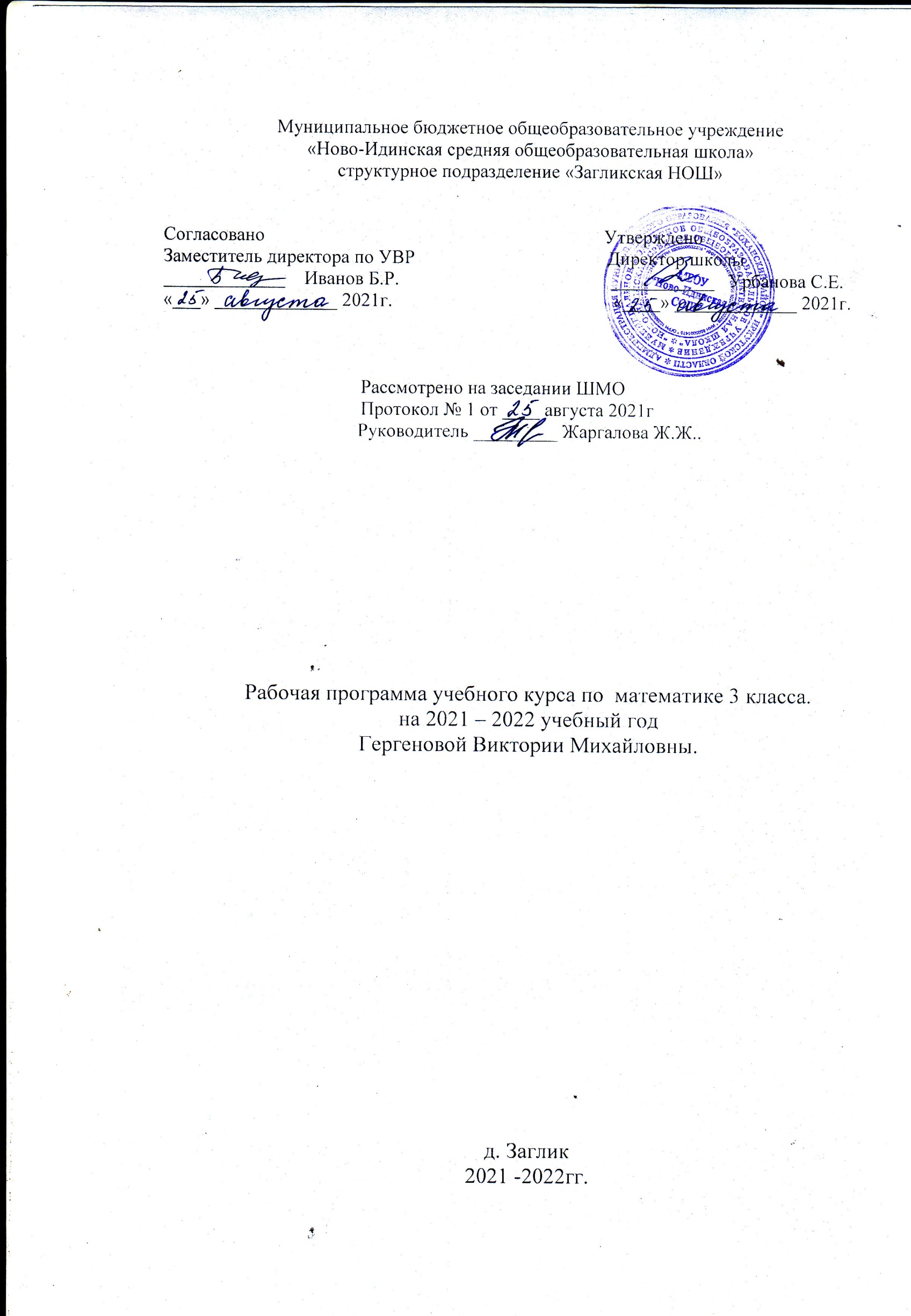 Рабочая программа по математике составлена на основе федерального государственного образовательного стандарта начального общего образования, примерной основной образовательной программы начального общего образования, авторской программы М. И. Моро, М. А. Бантовой, Г. В. Бельтюковой, С. И. Волковой, С. В. Степановой.Планируемые предметные результаты освоения учебного предметаЧисла и величины.Учащийся научится:• образовывать, называть, читать, записывать числа от 0 до 1 000;• сравнивать трехзначные числа и записывать результат сравнения, упорядочивать заданные числа, заменять трехзначное число суммой разрядных слагаемых, уметь заменять мелкие единицы счета крупными и наоборот;• устанавливать закономерность – правило, по которому составлена числовая последовательность (увеличение/уменьшение числа на несколько единиц, увеличение/уменьшение числа в несколько раз), продолжать ее или восстанавливать пропущенные в ней числа;• группировать числа по заданному или самостоятельно установленному одному или нескольким признакам;• читать, записывать и сравнивать значения величины площади, используя изученные единицы измерения этой величины (квадратный сантиметр, квадратный дециметр, квадратный метр), и соотношения между ними: 1 дм2 = 100 см2, 1 м2 = 100 дм2; переводить одни единицы площади в другие;• читать, записывать и сравнивать значения величины массы, используя изученные единицы измерения этой величины (килограмм, грамм) и соотношение между ними: 1 кг = 1 000 г; переводить мелкие единицы массы в более крупные, сравнивать и упорядочивать объекты по массе;• читать, записывать и сравнивать значения времени, используя изученные единицы измерения этой величины (сутки, месяц, год) и соотношения между ними: 1 год = 12 мес. и 1 сут. = 24 ч.Учащийся получит возможность научиться:• классифицировать числа по нескольким основаниям (в более сложных случаях) и объяснять свои действия; • самостоятельно выбирать единицу для измерения таких величин, как площадь, масса, в конкретных условиях и объяснять свой выбор.Арифметические действия.Учащийся научится:• выполнять табличное умножение и деление чисел; выполнять умножение на 1 и на 0, выполнять деление вида: а : а,  0 : а;• выполнять внетабличное умножение и деление, в том числе деление с остатком; выполнять проверку арифметических действий умножения и деления;• выполнять письменно действия сложения, вычитания, умножения и деления на однозначное число в пределах 1 000;• вычислять значение числового выражения, содержащего 2–3 действия (со скобками и без скобок).Учащийся получит возможность научиться:• использовать свойства арифметических действий для удобства вычислений;• вычислять значение буквенного выражения при заданных значениях входящих в него букв;• решать уравнения на основе связи между компонентами и результатами умножения и деления.Работа с текстовыми задачами.Учащийся научится:• анализировать задачу, выполнять краткую запись задачи в различных  видах:  в  таблице,  на  схематическом  рисунке,  на  схематическом чертеже;• составлять план решения задачи в два–три действия, объяснять его и следовать ему при записи решения задачи;• преобразовывать задачу в новую, изменяя ее условие или вопрос;• составлять задачу по краткой записи, по схеме, по ее решению;• решать задачи, рассматривающие взаимосвязи: цена, количество, стоимость; расход материала на один предмет, количество предметов, общий расход материала на все указанные предметы и др.; задачи на увеличение/уменьшение числа в несколько раз.Учащийся получит возможность научиться:• сравнивать задачи по сходству и различию отношений между объектами, рассматриваемых в задачах;• дополнять задачу с недостающими данными возможными числами;• находить разные способы решения одной и той же задачи, сравнивать их и выбирать наиболее рациональный;• решать задачи на нахождение доли числа и числа по его доле;• решать  задачи  практического  содержания,  в  том  числе  задачи-расчеты.Пространственные отношения. Геометрические фигуры.Учащийся научится:• обозначать геометрические фигуры буквами;• различать круг и окружность;• чертить окружность заданного радиуса с помощью циркуля.Учащийся получит возможность научиться:• различать треугольники по соотношению длин сторон, по видам углов;• изображать геометрические фигуры (отрезок, прямоугольник) в заданном масштабе;• читать план участка (комнаты, сада и др.).Геометрические величины.Учащийся научится:• измерять длину отрезка;• вычислять площадь прямоугольника (квадрата) по заданным длинам его сторон;• выражать площадь объектов в разных единицах площади (квадратный сантиметр, квадратный дециметр, квадратный метр), используя соотношения между ними.Учащийся получит возможность научиться:• выбирать наиболее подходящие единицы площади для конкретной ситуации;• вычислять площадь прямоугольного треугольника, достраивая его до прямоугольника.Работа с информацией.Учащийся научится:• анализировать готовые таблицы, использовать их  для выполнения заданных действий, для построения вывода;• устанавливать правило, по которому составлена таблица, заполнять таблицу по установленному правилу недостающими элементами;• самостоятельно оформлять в таблице зависимости между пропорциональными величинами;• выстраивать цепочку логических рассуждений, делать выводы.Учащийся получит возможность научиться:• читать несложные готовые таблицы;• понимать высказывания, содержащие логические связки («… и …», «если …, то …», «каждый», «все» и др.), определять «верно» или «неверно» приведенное высказывание о числах, результатах действиях, геометрических фигурах.содержание учебного  предмета     Начальный курс математики является курсом интегрированным: в нем объединены арифметический, геометрический и алгебраический материалы. Содержание обучения представлено в программе разделами: «Числа и величины», «Арифметические действия», «Текстовые задачи», «Пространственные отношения. Геометрические фигуры», «Геометрические величины», «Работа с информацией». Задания из рубрики «Странички для любознательных» по усмотрению учителя могут быть использованы как на отдельном уроке, так и распределены по урокам всех тем: Арифметические действия. - 9ч Табличное умножение и деление. - 56ч Внетабличное умножение и деление. - 28ч Нумерация (числа от 1 до 1000). - 12ч Сложение и вычитание. - 11ч Умножение и деление - 14ч Повторение. - 6чНумерация (числа от 1 до 1000): образование и названия трехзначных чисел, порядок следования чисел при счете; запись и чтение трехзначных чисел, представление трехзначного числа в виде суммы разрядных слагаемых; сравнение чисел; увеличение и уменьшение числа в 10, 100 раз.Арифметические действия: устные приемы сложения и вычитания, умножения и деления чисел в случаях, сводимых к действиям в пределах 100; письменные приемы сложения и вычитания, умножения и деления на однозначное число; единицы массы: грамм, килограмм, соотношение грамма и килограмма; виды треугольников: разносторонние, равнобедренные (равносторонние); решение задач в 1–3 действия на сложение, вычитание.Табличное умножение и деление: таблица умножения однозначных чисел и соответствующие случаи деления; умножение числа 1 и на 1, умножение числа 0 и на 0, деление числа 0, невозможность деления на 0; нахождение числа, которое в несколько раз больше или меньше данного, сравнение чисел с помощью деления; примеры взаимосвязей между величинами (цена – количество – стоимость и др.); решение подбором уравнений вида: х : 4 = 9, 27 : х = 9; площадь, единицы площади: квадратный сантиметр, квадратный дециметр, квадратный метр, соотношение между ними; площадь прямоугольника (квадрата); единицы времени: год, месяц, сутки, соотношение между ними; круг, окружность, центр, радиус, диаметр окружности (круга); нахождение доли числа и числа по его доле, сравнение долей.Внетабличное умножение и деление: умножение суммы на число, деление суммы на число; устные приемы внетабличного умножения и деления; деление с остатком; проверка умножения и деления, проверка деления с остатком; выражения с двумя переменными, нахождение их значений при заданных числовых значениях входящих в них букв; уравнения вида: х : 8 = 12, 64 : х = 16 и их решение на основе знаний взаимосвязи между результатами и компонентами действийТЕМАТИЧЕСКОЕ ПЛАНИРОВАНИЕ№ урокаТема. РазделКол-во часовЧисла от 1 до 100. Сложение и вычитание (9 ч)1 – 2 Повторение. Нумерация чисел. Устные и письменные приёмы сложения и вычитания  У, ч. 1, с. 4–5. РТ*, ч. 1, с. 323Выражения с переменной. У.с.6 РТ ч1 с414Решение уравнений.  . У., с. 7. РТ, с. 4. Диск**15Решение уравненийс неизвестным уменьшаемым (комплексное применение знаний и способов действий).Учебник, с. 8. РТ, с. 5.Диск16Решение уравнений. Обозначение геометрических фигур буквами (обобщение и систематизация знаний).Учебник,с.9 – 10. РТ, с. 7. Диск17Странички для любознательных. Повторение  пройденного: «Что узнали? Чему научились?» (Проверка знаний и способов действий.)Уч., с. 14–1618Контрольная работа по теме «Повторение: сложение и вычитание»19Анализ контрольной работы1Числа от 1 до 1000. Умножение и деление (55 ч)10 Связь умножения и сложения  (закрепление знаний и способов действий).Учебник, с. 17–18.РТ, с. 8111Связь между компонентами и результатом умножения. Четные и нечетные числа. (закрепление знаний испособов действий).Учебник, с. 20. Диск112Таблица умножения и деления с числом 3 (изучение новых знаний и способов действий).Учебник,с.21. РТ, с. 10. Диск113Решение задач с величинами: цена, количество, стоимость. (изучение новых знаний и способов действий). Учебник,с.22. РТ, с. 11. Диск1Решение задач с величинами: цена, количество, стоимость. (изучение новых знаний и способов действий). Учебник,с.22. РТ, с. 11. Диск14Решение задач с  понятиями: «масса», «количество» (изучение новых знаний и способов действий).Учебник, с. 23. РТ, с. 12. Диск115 – 17 Порядок выполнения действий. (комплексное применение знаний и способов действий). Учебник, с. 24–27.РТ, с. 13.Диск318Странички для любознательных. Что узнали. Чему научились. У. с. 28 – 31 119Контрольная работа по теме «Умножение и деление на 2 и 3» У.с.32 - 33120Анализ контрольной работы. Таблица умножения и деления с числом 4. У. с.34121Закрепление изученного.  У. с.35122 - 23Задачи на увеличение числа в несколько раз. Учебник, с. 36 - 37. РТ, с. 16224Задачи на уменьшение числа в несколько раз (закрепление знаний и способов дей-ствий).Учебник, с. 38.РТ, с. 19.125Решение задач.  (закрепление знаний и способов дей-ствий).Учебник, с. 39. РТ, с. 20126Таблица умножения и деления с числом 5 (изучение новых знаний и способов дей-ствий).Учебник, с. 40. РТ, с. 21.127Задачи на кратное сравнение чисел. (изучение новых знаний и способов действий).Учебник, с. 41.РТ, с. 22128Задачи на кратное сравнение чисел. (закрепление знаний и способов действий). Учебник, с. 42.РТ, с. 23129Решение задач. (комплексное  применение знаний  и способов действий).Учебник, с. 43.РТ, с. 24.130Таблица умножения и деления с числом 6 (изучение новых знаний и способов действий).Учебник, с. 44.РТ, с. 25.Диск131 – 33 Решение задач . (закрепление знаний и способов действий). Учебник, с. 45 – 47 .РТ, с. 26334Таблица умножения и деления с числом 7(изучение новых знаний и способов действий).Учебник,с. 48, РТ, с. 30–31. Диск135Странички для любознательных. Наши проекты. учебник с. 49 - 51136«Чтоузнали? Чемунаучились?» (Обобщение и систематизация знаний.) Учебник, с. 52–55.РТ, с. 32–33137Контроль и учет знаний по теме «Табличное умножение и деление»
(проверка знаний и способов действий)138Анализ контрольной работы139 – 40 Площадь. Сравнение площадей  фигур. (изучение новых знаний 
и способов действий).Учебник, с. 56–57.РТ, с. 34–35.Диск241 Квадратный сантиметр (изучение новых знаний и способов действий).Учебник, с. 58–59.РТ, с. 36–37.142Площадь прямоугольника (изучение новых знаний и способов действий).Учебник,  с. 60– 61.РТ, с. 38–39.143Таблица умножения и деления с числом 8 (изучение новых знаний 
и способов действий).Учебник, с. 62.РТ, с. 40–41.144Закрепление  изученного (закрепление знаний и способов действий).Учебник, с. 63. РТ, с. 42–43145Решение задач. Учебник с. 64146Таблица умножения и деления с числом 9 (изучение новых знаний и способов действий). Учебник,с. 65. РТ, с. 44–45.147 Квадратный дециметр  (изучение новых знаний и способов действий). Учебник, с. 66–67.РТ, с. 46–47.148 Таблица умножения (комплексное применение знаний и способов действий).Учебник, с. 68. РТ, с. 48–49149Закрепление изученного (комплексное применение знаний и способов действий).Учебник,с. 69. РТ, с. 50–51150 Квадратный метр.(изучение новых знаний и способов действий).Учебник, с. 70–71.РТ, с. 52.151Закрепление  изученного.  (закрепление знаний и способов действий).Учебник,с. 72. РТ, с. 53–54152Странички для любознательных. Учебник с. 73 - 75153 - 54 Чтоузнали? Чему научились? (Обобщение и систематизация  знаний.)Учебник, с. 76–81.РТ, с. 55255Умножение на 1 (изучение новых знаний и способов действий).Учебник, с. 82.РТ, с. 56.156Умножение на 0 (изучение новых знаний и способов действий).Учебник, с. 83 – 84 .РТ, с. 57.157Умножение и деление с числами 1,0. Деление нуля на число. Учебник с.85158Закрепление изученного. Учебник с. 86 - 87159Доли. (изучение новых знаний и способов действий).Учебник, с. 91–93.РТ, с. 68.Диск160  Окружность. Круг.  (центр, радиус, диаметр) (изучениеновых знаний и способов действий). Учебник, с. 94–95.Диск161Диаметр круга. Решение задач.  (комплексное применение знаний и способов действий).Учебник, с. 96 - 97.РТ, с. 70.Диск162Единицы времени. (изучение новых знаний и способов действий).Учебник, с. 98–99.Диск163Контрольная работа за первое полугодие164Анализ контрольной работы.1Числа от 1 до 100. Внетабличное умножение и деление (29 ч)65Умножение и деление круглых чисел.(изучение новых знаний и способов действий).Учебник, ч. 2, с. 3–4.РТ, ч. 2, с. 3–5.166Прием деления для случаев вида 80 : 20 (изучение новых знаний и способов действий).Учебник, с. 5.РТ, с. 6–7.Диск167 – 68 Умножение суммы на число (обобщение и систематизация  знаний).Учебник, с. 6 – 7 .РТ, с. 8–9. Диск269 – 70  Умножение двузначного числа на однозначное. (комплексное применение знаний и способов дей-ствий).Учебник, с. 7.РТ, с. 10–13. Диск271Закрепление изученного. Учебник с. 10 - 11(изучение новых знаний и способов действий).Учебник, с. 8. РТ, с. 14–15.Диск172 - 73Деление суммы на число(изучениеновых знаний и способов действий).Учебник,с. 13 – 14 РТ, с. 23.Диск274Деление двузначного числа на однозначное (комплексное применение знаний 
и способов действий). Учебник, с. 15.РТ, с. 24.Диск175Делимое. Делитель. (закрепление знаний и способов действий).Учебник,с. 16.РТ, с. 25.Диск176Проверка деления. (изучение новых знаний и способов действий).Учебник,с. 17. РТ, с. 27–28.Диск177 Случаи деления вида: 87 : 29, 66 : 22 (изучение новых знаний 
и способов действий). Учебник, с. 18.РТ, с. 29.Диск178Проверка умножения (закрепление знаний и способов действий).Учебник, с. 19. РТ, с. 30–31.Диск179 – 80 Решение уравнений (закрепление знаний и спо-собов дей-ствий).Учеб-ник, с. 20 – 21 .РТ, с. 32.Диск281 - 82Закрепление изученного. Учебник с. 22 - 25283Контрольная работа по теме «Решение уравнений»184Анализ контрольной работы. Деление с остатком. учебник с.26185 - 87Деление с остатком (закрепление знаний и способов действий).Учебник, с. 27 - 29.РТ, с. 33.Диск388Решение задач на деление с остатком (комплексное применение знаний и способов действий).Учебник, с. 30 .РТ, с. 34.Диск189Случаи деления, когда делитель больше делимого. (изучение новых знаний и способов действий).Учебник, с. 31.РТ, с. 35.Диск190Проверка деления с остатком (закрепление знаний и способов действий).Учебник, с. 32.191Что узнали? Чему научились? (Комплексное применение знанийи способов действий.).Учебник, с. 33–35.Диск192Наши проекты (комплексное применение знаний и способов действий).Учебник, с. 36–37193Контрольная работа по теме «Деление с остатком»1Числа от 1 до 100. Нумерация (13 ч)94Анализ контрольной работы. Тысяча. Учебник,с. 41–42.РТ, с. 39.195Образование и названия трехзначных чисел. Учебник с.43196Запись трёхзначных чисел. Учебник с. 44- 45197Письменная нумерация в пределах 1000. (комплексное применение знаний и способов действий). Учебник,с. 46. РТ, ч. 2, с. 40.Диск198Увеличение (уменьшение) числа в 10, в 100 раз (изучение новых знаний и способов действий).Учебник, с. 47.РТ, с. 42.Диск199Представление  трёхзначных чисел в виде суммы разрядных слагаемых (комплексное применение знаний и способов действий).Учебник, с. 48. РТ, с. 43–46. Диск1100Письменная нумерация в пределах 1000. Приёмы устных вычислений (комплексное применение знаний и способов действий).Учебник, с. 49.РТ, с. 47.Диск1101Сравнение трехзначных чисел (закрепление знаний и способов действий).Учебник, с. 50. РТ, с. 48–49.Диск1102Письменная нумерация в пределах 1000. (изучение новых знаний и способов действий).Учебник, с. 51.РТ, с. 501103Единицы массы.  Грамм (изучение новых знаний и способов действий).Учебник, с. 54.РТ, с. 51.Диск1104 – 105 Закрепление изученного.  Учебник с.58-612106Контроль работа по теме «Нумерация в пределах 1000» (проверка знаний и способов действий) Учебник с. 62 – 63 1Числа от 1 до 1000. Сложение и вычитание (12 ч)107Анализ контрольной работы. Приемы устных вычислений (изучение новых знаний и способов действий).Учебник, с.66.РТ, с. 52.Диск1108Приемы устных вычислений вида 450 + 30, 620 – 200  (изучение новых знаний и способов действий).Учебник, с. 67.РТ, с. 53.Диск1109Приемы устных  вычислений вида 470+80, 560-90 (закрепление знаний и способов действий).Учебник, с. 68.РТ, с. 54.Диск1110 Приемы устных  вычислений вида  260 + 310, 670 – 140 (комплексное применение знаний и способов действий). Учебник, с. 69.РТ, с. 55.Диск1111Приемы письменных вычислений (изучение новых знаний и способов действий).Учебник,с. 70.РТ, с. 56. Диск1112Алгоритм сложения трёхзначных чисел. (закрепление знаний и способов действий).Учебник,с. 71. РТ, с. 57.Диск1113Алгоритм вычитания трёхзначных чисел. (комплексное применение знаний и способов действий).Учебник, с. 72.РТ, с. 58.1114Виды треугольников (изучение новых знаний и способов дей-ствий).Учебник,с.73.Диск1115Закрепление изученного материала (закрепление знаний и способов действий).Учебник, с. 74.Диск1116 – 117 Что узнали? Чему научились?(Комплексное применениезнаний и способов действий.) Учебник, с. 76–792118Контрольная работа по теме «Сложение и вычитание»1                                    Числа от 1 до 1000.  Умножение и деление ( 5 ч)119Анализ контрольной работы. Приемы устных вычислений (изучение новых знаний и способов действий).Учебник, с. 82.РТ, с. 59.Диск1120 - 121Приемы устных вычислений. (обобщение и систематизация знаний).Учебник, с. 83 - 84. РТ, с. 60.Диск2122Виды треугольников.  (обобщение и систематизация знаний). Учебник, с. 85. РТ,с. 62–631123Закрепление изученного.(закрепление знаний и способов действий).Учебник,с. 86.РТ, с. 641Приёмы письменных вычислений (13 ч)124Прием письменного умножения в пределах 1000. (изучение новых знаний и способов действий).Учебник, с. 88.РТ, с. 65.Диск1125Алгоритм письменного умножения трёхзначного числа  на однозначное. (изучение новых знаний и способов действий).Учебник, с. 89.РТ, с. 66.Диск1126 – 127  Закрепление изученного. (закрепление знаний и способов действий).Учебник,с. 90 – 91 2128Прием письменного деления в пределах 1000.  (комплексное применение знаний и способов действий).Учебник, с. 92.РТ, с. 67.Диск1129Алгоритм  деления трёхзначного числа  на однозначное. (закрепление знаний и способов действий).Учебник, с. 93–94.РТ, с. 68.1130Проверка деления. (комплексное применение знаний и спосо-бов действий).Учебник, с. 95.РТ, с. 69.Диск1131Закрепление изученного. (закрепление знаний и способов действий).Учебник, с. 96.РТ, с. 701132Закрепление изученного. Знакомство с калькулятором (изучение новых способов действий).Учебник, с. 97. РТ, с. 711133Закрепление изученного (Комплексное применение знаний и способов действий.) Учебник, с. 98 1134Итоговая контрольная работа(проверка знаний и способов действий) Учебник с. 110 - 1111135Закрепление изученного. Учебник с.103 - 1091136Обобщение и систематизация изученного материала (обобщение и систематизация знаний).Учебник, с. 107–1111